Процедура закупки № 2024-1122953 Переговоры Переговоры Общая информация Общая информация Способ проведения переговоров С проведением процедуры снижения цены заказа 
Без предварительного квалификационного отбора участников Отрасль Энергетика > Другое Краткое описание предмета закупки оборудование Сведения об организаторе переговоров Сведения об организаторе переговоров Наименование организатора переговоров, место нахождения, банковские реквизиты, контактные телефоны, адрес электронной почты Открытое акционерное общество "БелЭнергоСнабКомплект"
Республика Беларусь, г. Минск, 220030, ул. К. Маркса, 14А/2
+375 17 218 20 38
info@besk.by
ОАО "АСБ Беларусбанк", р/c: BY87AKBB30120000321450000000 в фил. ЦБУ №527 ОАО «АСБ Беларусбанк» 220039, г. Минск, ул. Воронянского, 7А, код. AKBBBY2Х Фамилия, имя и отчество (если таковое имеется) ответственного лица, его контактные телефоны и факс Баранова Марина Михайловна 
+375172182060 
+375173654040 
info@besk.by Основная информация по процедуре закупки Основная информация по процедуре закупки Дата размещения приглашения 07.02.2024 Дата и время начала приема предложений 12.02.2024 09:00 Порядок, форма и место предоставления документации Документация для переговоров в полном объёме предоставляется по письменному запросу (заявке на участие), в котором необходимо указать следующее: юридический адрес участника, банковские реквизиты, предмет закупки, контактные телефоны, электронный адрес. Письменный запрос направляется в ОАО "Белэнергоснабкомплект" одним из следующих способов: по факсу (+37517365-40-40), электронной почте (info@besk.by), лично представителем участника. Документацию для переговоров можно получить по электронной почте (с обязательным подтверждением о получении). Письмо-заявка должно быть направлено не позднее чем за 2 (Два) рабочих дня до конечного срока предоставления предложений. Предложения, представленные участником, который не получал документацию для переговоров в предусмотренном порядке, либо предложение, поступившее после конечного срока подачи предложений, не рассматриваются. Цена конкурсной документации и документации для предварительного квалификационного отбора участников Дата и время окончания приема предложений 29.03.2024 11:00 Место подачи предложений г.Минск, ул.К.Маркса, д. 14А/2 Порядок подачи предложений Предложение может быть подано участником: непосредственно организатору по адресу г.Минск, ул. К.Маркса, д.14 А/2, выслано по почте. Дата и время проведения процедуры вскрытия конвертов с предложениями 29.03.2024 11:00 Место проведения процедуры вскрытия конвертов с предложениями г.Минск, ул.К.Маркса, д. 14А/2 Время, место и порядок проведения предварительного квалификационного отбора участников без предварительного квалификационного отбора Иные сведения РУП "Минскэнерго" г.Минск, ул.Аранская, 24 УНП: 100071593 
+375 17 218-42-26 Дежурко Антонина Сергеевна Лоты Лоты Начало формыКонец формыНачало формыКонец формыКонкурсные документы Конкурсные документы 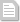 forma-zaprosa-na-poluchenie-konkursnyh-dokumentov-p-(1707312192).doc События в хронологическом порядке События в хронологическом порядке 07.02.2024 
16:23:22 Размещение приглашения к участию в процедуре закупки 19.02.2024 
16:39:03 Размещение изменений в приглашении 28.02.2024 
16:34:00 Размещение изменений в приглашении 